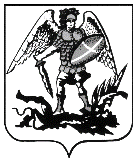 ПРАВИТЕЛЬСТВО АРХАНГЕЛЬСКОЙ ОБЛАСТИМИНИСТЕРСТВО СТРОИТЕЛЬСТВА И АРХИТЕКТУРЫ АРХАНГЕЛЬСКОЙ ОБЛАСТИР А С П О Р Я Ж Е Н И Еот «3» июля 2023 г. № 99-рг. АрхангельскО подготовке проекта о внесении изменений 
в генеральный план сельского поселения «Соловецкое» Приморского муниципального района Архангельской области В соответствии со статьей 24 Градостроительного кодекса Российской Федерации, на основании пункта 3 статьи 7.6.2 областного закона 
от 23 сентября 2004 года № 259-внеоч.-ОЗ «О реализации государственных полномочий Архангельской области в сфере правового регулирования организации и осуществления местного самоуправления»:Подготовить проект о внесении изменений в генеральный план сельского поселения «Соловецкое» Приморского муниципального района Архангельской области, утвержденный решением муниципального Совета муниципального образования «Сельское поселение Соловецкое» от 1 декабря 2015 года № 25/2 (в редакции постановления министерства строительства 
и архитектуры Архангельской области от 17 декабря 2022 года № 87-п).Утвердить прилагаемое задание на подготовку проекта о внесении изменений в генеральный план сельского поселения «Соловецкое» Приморского муниципального района Архангельской области.Утвердить прилагаемый график выполнения работ по подготовке проекта о внесении изменений в генеральный план сельского поселения «Соловецкое» Приморского муниципального района Архангельской области.Опубликовать настоящее распоряжение на официальном 
сайте Правительства Архангельской области в информационно-телекоммуникационной сети «Интернет». Направить копию настоящего распоряжения в орган местного самоуправления Приморского муниципального района для официального опубликования в порядке, установленном для официального опубликования муниципальных правовых актов, иной официальной информации. Рекомендовать органу местного самоуправления сельского поселения «Соловецкое» Приморского муниципального района Архангельской области опубликовать настоящее распоряжение 
на официальном сайте в информационно-телекоммуникационной сети «Интернет».Настоящее распоряжение вступает в силу со дня его подписания. Министр строительства и архитектуры Архангельской области		                          В.Г. ПолежаевУТВЕРЖДЕНОраспоряжением министерствастроительства и архитектуры Архангельской областиот «3» июля 2023 г. № 99-рЗаданиена подготовку проекта о внесении изменений в генеральный план сельского поселения «Соловецкое» Приморского муниципального района Архангельской области1. Вид документа (документации)Документ территориального планирования – проект о внесении изменений в генеральный план сельского поселения «Соловецкое» Приморского муниципального района Архангельской области.2. Технический заказчик Государственное автономное учреждение Архангельской области «Архангельский региональный центр по ценообразованию в строительстве». Юридический адрес: 163069, г. Архангельск, пл. Ленина, д. 4.3. Разработчик документа (документации)В соответствии с Положением о порядке подготовки генеральных планов городских (сельских) поселений Архангельской области, городских округов Архангельской области (за исключением городских округов «Мирный» и «Новая Земля»), а также внесения изменений в генеральные планы, утвержденным постановлением министерства строительства 
и архитектуры Архангельской от 15 января 2019 года № 2-п.4. Основание для разработки документа (документации)Распоряжение министерства строительства и архитектуры Архангельской области от «3» июля 2023 года № 99-р «О подготовке проекта о внесении изменений в генеральный план сельского поселения «Соловецкое» Приморского муниципального района Архангельской области»;областной закон от 23 сентября 2004 года № 259-внеоч.-ОЗ 
«О реализации государственных полномочий Архангельской области 
в сфере правового регулирования организации и осуществления местного самоуправления»;постановление Правительства Архангельской области от 15 января 2019 года № 6-пп «Об утверждении Положения о порядке осуществления отдельных полномочий в сфере градостроительной деятельности, перераспределенных между органами местного самоуправления муниципальных образований Архангельской области и органами государственной власти Архангельской области»;постановление Правительства Архангельской области от 11 июня 2015 года № 214-пп «Об утверждении Положения о министерстве строительства 
и архитектуры Архангельской области».5. Объект территориального планирования, его основные характеристики  В границы сельского поселения «Соловецкое» Приморского муниципального района Архангельской области входят территории поселков Малая Муксалма, Реболда, Савватьево, Соловецкий.Численность населения сельского поселения «Соловецкое» 
на 1 января 2023 года составила 794 человека. Площадь территории сельского поселения «Соловецкое» составляет – 29609 га. 6. Основные требования к составу, содержанию и форме представляемых материалов по этапам разработки (если они предусматриваются) документа территориального планирования, последовательность и сроки выполнения работПроект о внесении изменений в генеральный план сельского поселения «Соловецкое» Приморского муниципального района Архангельской области (далее – проект Генерального плана) подготовить в соответствии 
с требованиями Градостроительного кодекса Российской Федерации и иных нормативных правовых актов Российской Федерации 
и Архангельской области, нормативно-технических документов, а также специальных нормативов и правил, государственных стандартов в сфере градостроительства, нормативных правовых актов органов местного самоуправления, требованиями к электронным картам и планам государственных стандартов Российской Федерации. В частности, должны быть соблюдены требования (положения): методических рекомендаций по разработке генеральных планов поселений и городских округов, утвержденных Приказом Министерства регионального развития Российской Федерации от 26 мая 2011 года № 244;требований к описанию и отображению в документах территориального планирования объектов федерального значения, объектов регионального значения, объектов местного значения, утвержденных Приказом Минэкономразвития России от 9 января 2018 года № 10 
(далее – Требования). При отсутствии в Требованиях условных знаков, необходимых для отображения информации на картах, допускается использование дополнительных условных знаков по инициативе разработчика проекта.Проект Генерального плана подготовить в составе текстовых 
и графических материалов:1) положение о территориальном планировании (текстовая часть);2) карта планируемого размещения объектов местного значения поселения, М 1:25000 в отношении территории поселения 
и М 1:5000 в отношении населенных пунктов;3) карта (карты) границ населенных пунктов (в том числе границ образуемых населенных пунктов), входящих в состав поселения, 
М 1:25000 в отношении территории поселения и М 1:5000 в отношении населенных пунктов;4) карта функциональных зон поселения, М 1:25000 в отношении территории поселения и М 1:5000 в отношении населенных пунктов.Положение о территориальном планировании, содержащееся 
в проекте Генерального плана, должно включать в себя:1) сведения о видах, назначении и наименованиях планируемых 
для размещения объектов местного значения поселения, их основные характеристики, их местоположение (для объектов местного значения, 
не являющихся линейными объектами, указываются функциональные зоны), 
а также характеристики зон с особыми условиями использования территорий в случае, если установление таких зон требуется в связи с размещением данных объектов;2) параметры функциональных зон, а также сведения о планируемых для размещения в них объектах федерального значения, объектах регионального значения, объектах местного значения, за исключением линейных объектов.На картах проекта Генерального плана должны быть отображены:1) планируемые для размещения объекты местного значения поселения, относящиеся к следующим областям:а) электро-, тепло-, газо- и водоснабжение населения, водоотведение;б) автомобильные дороги местного значения поселения;в) физическая культура и массовый спорт, образование, здравоохранение, обработка, утилизация, обезвреживание, размещение твердых коммунальных отходов;г) иным областям в связи с решением вопросов местного значения поселения;2) границы населенных пунктов (в том числе границы образуемых населенных пунктов), входящих в состав поселения;3) границы и описание функциональных зон с указанием планируемых для размещения в них объектов федерального значения, объектов регионального значения, объектов местного значения (за исключением линейных объектов) и местоположения линейных объектов федерального значения, линейных объектов регионального значения, линейных объектов местного значения.Обязательным приложением к генеральному плану должны быть сведения о границах населенных пунктов (в том числе границах образуемых населенных пунктов), входящих в состав поселения, которые должны содержать графическое описание местоположения границ населенных пунктов, перечень координат характерных точек этих границ 
в системе координат, используемой для ведения Единого государственного реестра недвижимости. Для определения и отображения в графических материалах положения границ населенных пунктов, входящих в состав поселения, необходимо использовать картографические материалы М 1:10000, используемые в муниципальном образовании для целей землеустройства. Использование иной картографической подосновы возможно исключительно 
по согласованию с заказчиком. Карты границ населенных пунктов выполнить на отдельных чертежах и представить в виде альбома.В качестве приложения к генеральному плану должны быть выполнены материалы по его обоснованию в текстовой форме и в виде карт.Согласно части 7 статьи 23 Градостроительного кодекса Российской Федерации материалы по обоснованию генерального плана в текстовой форме должны содержать: 	1) сведения об утвержденных документах стратегического планирования, указанных в части 5.2 статьи 9 Градостроительного кодекса Российской Федерации, о национальных проектах, об инвестиционных программах субъектов естественных монополий, организаций коммунального комплекса, о решениях органов местного самоуправления, иных главных распорядителей средств соответствующих бюджетов, предусматривающих создание объектов местного значения;2) обоснование выбранного варианта размещения объектов местного значения поселения на основе анализа использования территорий поселения, возможных направлений развития этих территорий и прогнозируемых ограничений их использования, определяемых в том числе на основании сведений, содержащихся в информационных системах обеспечения градостроительной деятельности, федеральной государственной информационной системе территориального планирования, в том числе материалов и результатов инженерных изысканий, содержащихся 
в указанных информационных системах, а также в государственном фонде материалов и данных инженерных изысканий.3) оценку возможного влияния планируемых для размещения объектов местного значения поселения на комплексное развитие этих территорий;4) утвержденные документами территориального планирования Российской Федерации, документами территориального планирования двух 
и более субъектов Российской Федерации, документами территориального планирования субъекта Российской Федерации сведения о видах, назначении и наименованиях планируемых для размещения на территориях поселения объектов федерального значения, объектов регионального значения, их основные характеристики, местоположение, характеристики зон с особыми условиями использования территорий в случае, если установление таких зон требуется в связи с размещением данных объектов, реквизиты указанных документов территориального планирования, а также обоснование выбранного варианта размещения данных объектов на основе анализа использования этих территорий, возможных направлений их развития и прогнозируемых ограничений их использования;5) утвержденные документом территориального планирования муниципального района сведения о видах, назначении и наименованиях планируемых для размещения на территории поселения, входящего в состав муниципального района, объектов местного значения муниципального района, их основные характеристики, местоположение, характеристики зон 
с особыми условиями использования территорий в случае, если установление таких зон требуется в связи с размещением данных объектов, реквизиты указанного документа территориального планирования, а также обоснование выбранного варианта размещения данных объектов на основе анализа использования этих территорий, возможных направлений их развития и прогнозируемых ограничений их использования; 6) перечень и характеристику основных факторов риска возникновения чрезвычайных ситуаций природного и техногенного характера;7) перечень земельных участков, которые включаются в границы населенных пунктов, входящих в состав поселения, или исключаются 
из их границ, с указанием категорий земель, к которым планируется отнести эти земельные участки, и целей их планируемого использования.В материалах по обоснованию проекта Генерального плана должны быть представлены технико-экономические показатели планируемого развития территории поселения.В анализе использования территории поселения возможных направлений их развития и прогнозируемых ограничений их использования должна содержаться следующая информация:списки объектов культурного наследия (при наличии) с разбивкой 
их на категории охраны с указанием реквизитов нормативных правовых актов об их постановке на государственную охрану;перечень мероприятий по сохранению объектов культурного наследия (при наличии), в том числе мероприятия по разработке проектов зон охраны и источники их финансирования;описание природных условий и ресурсов территории (геологическое строение, рельеф, климат, гидрография и гидрология, инженерно-геологические условия, почвы, растительность, животный мир, биологические ресурсы, минеральные ресурсы, ландшафты, рекреационные ресурсы и пр.);комплексная оценка и информация об основных проблемах развития территории (по структурным элементам, таким как система расселения 
и трудовые ресурсы, отраслевая специализация, сельское хозяйство, промышленность, жилищный фонд, культурно-бытовое обслуживание населения, транспортное и инженерное обеспечение, экологическое состояние, муниципальная правовая база в сфере градостроительной деятельности и земельно-имущественных отношений).Текстовые материалы могут дополняться уменьшенными копиями графических материалов – карт из состава обосновывающих материалов проекта.Материалы по обоснованию генерального плана в виде карт представить в следующем составе: 1) Опорный план (схема современного состояния и использования территории), М 1:25000 в отношении территории поселения и М 1:5000 
в отношении населенных пунктов;2) Карта существующих и планируемых границ земель различных категорий, М 1:25000 в отношении территории поселения и М 1:5000 
в отношении населенных пунктов;3) Карта зон с особыми условиями использования территории, 
М 1:25000 в отношении территории поселения и М 1:5000 в отношении населенных пунктов;4) Карта транспортной инфраструктуры, М 1:25000 в отношении территории поселения и М 1:5000 в отношении населенных пунктов;5) Карта инженерной инфраструктуры и инженерного благоустройства территорий, М 1:25000 в отношении территории поселения и М 1:5000 
в отношении населенных пунктов;6) Карта территорий, подверженных риску возникновения чрезвычайных ситуаций природного и техногенного характер, М 1:25000 
в отношении территории поселения и М 1:5000 в отношении населенных пунктов;7) Карта планируемого размещения объектов федерального, регионального и местного значения, М 1:25000 в отношении территории поселения и М 1:5000 в отношении населенных пунктов;8) Местоположение сельского поселения в системе Приморского муниципального района, М 1:100000;9) Схема размещения объектов культурного наследия, М 1:25000 
в отношении территории поселения и М 1:5000 в отношении населенных пунктов.На картах должна быть отражена информация в соответствии 
с положениями части 8 статьи 23 Градостроительного кодекса Российской Федерации: 1) границы поселения;2) границы существующих населенных пунктов, входящих в состав поселения;3) местоположение существующих и строящихся объектов местного значения поселения;4) особые экономические зоны;5) особо охраняемые природные территории федерального, регионального, местного значения; 6) территории объектов культурного наследия;7) зоны с особыми условиями использования территорий;8) территории, подверженные риску возникновения чрезвычайных ситуаций природного и техногенного характера;8.1) границы лесничеств;9) иные объекты, иные территории и (или) зоны, которые оказали влияние на установление функциональных зон и (или) планируемое размещение объектов местного значения поселения или объектов федерального значения, объектов регионального значения, объектов местного значения.На всех картах должна быть отображена метеорологическая роза ветров.Опорный план (современное состояние и использование территории) является исходной схемой для проектных предложений, отражающихся 
на схеме планировочной организации территории, и должен содержать информацию о состоянии планируемой территории, ее ресурсе, о принятых решениях в документах территориального планирования вышестоящих уровней, иных нормативных правовых документах федерального 
и регионального уровней.По окончании работ заказчику должны быть переданы:- электронная версия материалов проекта Генерального плана 
и материалы по его обоснованию в растровом и векторном форматах 
на отдельных дисках – в 2-х экземплярах;- текстовая часть материалов проекта Генерального плана 
и материалы по его обоснованию в электронном виде;- демонстрационные материалы в растровом формате, в электронном виде предназначенные для открытого использования;- графические материалы проекта Генерального плана и материалы 
по его обоснованию в электронном виде.Электронные версии текстовых материалов должны быть представлены в формате Microsoft Word.В отношении границ населенных пунктов предоставляются документы в электронной форме, содержащие необходимые сведения для внесения сведений в Единый государственный реестр недвижимости:1) для описания местоположения границ населенных пунктов – XML-схему, используемую для формирования XML-документа карты (плана) объекта землеустройства при осуществлении информационного взаимодействия с органами государственной власти субъекта Российской Федерации или органами местного самоуправления (MapPlan_v01);2) в отношении границ населенных пунктов – XML-схему, используемую для формирования XML-документов при осуществлении информационного взаимодействия при ведении государственного кадастра недвижимости с органами государственной власти субъектов Российской Федерации в части сведений об установлении или изменении границ между субъектами Российской Федерации, границ муниципального образования, границ населенного пункта (BoundToGKN_v03).Подготовленные документы для внесения изменений в сведения Единого государственного реестра недвижимости о границах населенных пунктов должны быть подписаны усиленной квалифицированной подписью исполнителя работ.Электронные материалы проекта Генерального плана в виде текстовых и графических данных, подлежащие размещению в федеральной государственной информационной системе территориального планирования (далее – ФГИС ТП), должны быть представлены со следующими наименованиями и расширениями файлов:Графические материалы проекта Генерального плана выполнить 
в виде векторной графики в системе координат, используемой для ведения Единого государственного реестра недвижимости, и обеспечить возможность конвертации информационных слоев в один из обменных форматов геоинформационной системы ГИС MapInfo без потери графических и семантических данных и связей.Пространственные данные в форме векторной модели должны предоставляться в обменных форматах GML, SHP.Электронные версии графических материалов открытого доступа, 
в том числе для проведения общественных обсуждений или публичных слушаний (материалы экспозиции) должны быть представлены в одном 
из следующих форматах: JPEG, JPG, PDF, PNG, TIFF. Размер экспозиционного материала не должен превышать следующие параметры:- размер информационного материала не более 914 х 1500 мм;- количество 1 ед.;- презентация формата PowerPoint должна занимать не более 
500 мегабайт пространства на электронном носителе/CD-диске.DVD или CD диски должны быть защищены от записи, иметь этикетку с указанием изготовителя, даты изготовления, названия комплекта. 
В корневом каталоге должен находиться текстовый файл содержания.Состав и содержание информации на диске (дисках) должны соответствовать комплекту документации. Каждый раздел комплекта (том, книга, альбом чертежей и т. п.) должен быть представлен в отдельном каталоге диска файлом (группой файлов) электронного документа. Название каталога должно соответствовать названию раздела.7. Основные требования к градостроительным решениямПри подготовке проекта Генерального плана необходимо учесть пункт 6 протокола заседания комиссии по подготовке проектов правил землепользования и застройки муниципальных образований Архангельской области от 16 мая 2023 года № 18 в части сельского поселения «Соловецкое» Приморского муниципального района Архангельской области: изменить границы населенного пункта пос. Соловецкий путем включения частей земельных участков с кадастровыми номерами 29:17:010301:118; 29:17:010201:89 и 29:17:010301:148/2.8. Состав, исполнители, сроки и порядок предоставления исходной информации для разработки документа территориального планированияСодержание и объем необходимой исходной информации определяется Разработчиком и Заказчиком градостроительной документации совместно.9. Состав и порядок проведения (в случае необходимости) предпроектных научно-исследовательских работ и инженерных изысканийНе требуется. 10. Порядок проведения согласования документацииПроект Генерального плана подлежит согласованию в порядке, установленном статьей 25 Градостроительного кодекса Российской Федерации, а также разделом IV Положения о порядке осуществления отдельных полномочий в сфере градостроительной деятельности, перераспределенных между органами местного самоуправления муниципальных образований Архангельской области и органами государственной власти Архангельской области, утвержденного постановлением Правительства Архангельской области 
от 15 января 2019 года № 6-пп.Материалы проекта Генерального плана подлежат размещению 
в федеральной государственной информационной системе территориального планирования в сети «Интернет» в соответствии с требованиями с части 2 статьи 57.1 Градостроительного кодекса Российской Федерации. Общественные обсуждения или публичные слушания по проекту Генерального плана проводятся в порядке, установленном статьей 5.1 Градостроительным кодексом Российской Федерации, а также 
Положением об общественных обсуждениях, публичных слушаниях 
по проектам генеральных планов, проектам правил землепользования 
и застройки, проектам, предусматривающим внесение изменений в один 
из указанных утвержденных документов, на территориях муниципальных образований Архангельской области, утвержденным постановлением Правительства Архангельской области от 26 декабря 2018 года № 615-пп.Разработчик отвечает на замечания и предложения, полученные Заказчиком в ходе согласования и проведения общественных обсуждений 
или публичных слушаний по проекту Генерального плана, готовит аргументированные обоснования учета или отклонения поступивших замечаний и предложений, корректирует проект Генерального плана после проведения согласований проекта и общественных обсуждений 
или публичных слушаний.Доработка проекта Генерального плана по замечаниям осуществляется Разработчиком без дополнительной оплаты в течение 20 рабочих дней.11. Дополнительные требования для зон с особыми условиями использования территорий Отсутствуют.12. Иные требования и условияОтсутствуют._____________УТВЕРЖДЕНОраспоряжением министерствастроительства и архитектуры Архангельской областиот «3» июля 2023 г. № 99-рГрафик выполнения работ по подготовке проекта о внесении изменений 
в генеральный план сельского поселения «Соловецкое» 
Приморского муниципального района Архангельской области_____________Наименование документа (файла документа)РасширенияКарта границ населенных пунктов (в том числе границ образуемых населенных пунктов)gml, shp, mid, mif, shx, sxf,  dbfКарты планируемого размещения объектовgml, shp, mid, mif, tab, shx, sxf,  dbfКарты функциональных зон поселенияgml, shp, mid, mif, shx, sxf,  dbfКопии карт границ населенных пунктов в растровом форматеgeotiff, jpeg, jpg, mrsid, pdf, png, rsw, tif, tiffКопии карт планируемого размещения объектов в растровом форматеgeotiff, jpeg, jpg, mrsid, pdf, png, rsw, tif, tiffКопии карт функциональных зон поселения в растровом форматеgeotiff, jpeg, jpg, mrsid, pdf, png, rsw, tif, tiffКопии материалов по обоснованию 
в виде карт в растровом формате 
Карта инженерной инфраструктурыjpeg, jpg, pdf, png, tif, tiffКопии материалов по обоснованию 
в виде карт в растровом формате 
Карта транспортной инфраструктурыjpeg, jpg, pdf, png, tif, tiffКопии материалов по обоснованию 
в виде карт в растровом формате 
Карта существующих и планируемых границ земель различных категорийjpeg, jpg, pdf, png, tif, tiffКопии материалов по обоснованию 
в виде карт в растровом формате 
Опорный планjpeg, jpg, pdf, png, tif, tiffКопии материалов по обоснованию 
в виде карт в растровом формате 
Карта ограниченийjpeg, jpg, pdf, png, tif, tiffКопии материалов по обоснованию 
в виде карт в растровом формате 
Карта территорий, подверженных риску возникновения чрезвычайных ситуаций природного и техногенного характераjpeg, jpg, pdf, png, tif, tiffКопии материалов по обоснованию 
в виде карт в растровом формате 
Карта планируемого размещения объектов местного, регионального 
и федерального значенияjpeg, jpg, pdf, png, tif, tiffМатериалы по обоснованию в виде картgml, shp, mid, mif, shx, sxf,  dbfМатериалы по обоснованию в текстовой формеdoc, docx, odf, pdf, rtf, txt, xls, xlsxПоложение о территориальном планированииdoc, docx, odf, pdf, rtf, txt, xls, xlsxсведения, предусмотренные п.3.1 ст.19, п.5.1 ст.23 и п.6.1 ст.30 Градостроительного кодексаdoc, docx, odf, pdf, rtf, txt, xls, xlsx, xml№ п/пНаименование вида работСрок выполнения работОтветственный исполнитель1.Подготовка проекта о внесении изменений в генеральный план сельского поселения «Соловецкое» Приморского муниципального района Архангельской области до 15 августа 2023 г.В соответствии с Положением о порядке подготовки генеральных планов городских (сельских) поселений Архангельской области, городских округов Архангельской области 
(за исключением городских округов «Мирный» и «Новая Земля»), а также внесения изменений в генеральные планы, утвержденным постановлением министерства строительства 
и архитектуры Архангельской от 15 января 2019 года № 2-п2.Принятие решения о проведении общественных обсуждений или публичных слушаний по проекту о внесении изменений в генеральный план сельского поселения «Соловецкое» Приморского муниципального района Архангельской областидо 25 августа 2023 г.Министерство строительства 
и архитектуры Архангельской области3.Согласование проекта о внесении изменений в генеральный план сельского поселения «Соловецкое» Приморского муниципального района Архангельской областидо 29 сентября 2023 г.Министерство строительства и архитектуры Архангельской области4.Проведение общественных обсуждений или публичных слушаний по проекту о внесении изменений в генеральный план сельского поселения «Соловецкое» Приморского муниципального района Архангельской областидо 29 сентября 2023 г.Комиссия по подготовке проектов правил землепользования и застройки муниципальных образований Архангельской области5.Утверждение проекта о внесении изменений в генеральный план сельского поселения «Соловецкое» Приморского муниципального района Архангельской области и публикация соответствующего решения на официальном сайте Правительства Архангельской области, на официальном сайте органа местного самоуправления Приморского муниципального района, а также в средствах массово информации по решению органа местного самоуправления Приморского муниципального района Архангельской областиВ течении 10 дней после получения согласований на проект генерального планаМинистерство строительства и архитектуры Архангельской области